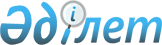 О признании утратившим силу постановления Правительства Республики Казахстан от 27 июня 2011 года № 710 "О натуральных нормах обеспечения судебных приставов форменной одеждой (без погон)"Постановление Правительства Республики Казахстан от 17 июня 2015 года № 436      Правительство Республики Казахстан ПОСТАНОВЛЯЕТ:



      1. Признать утратившим силу постановление Правительства Республики Казахстан от 27 июня 2011 года № 710 «О натуральных нормах обеспечения судебных приставов форменной одеждой (без погон)».



      2. Настоящее постановление вводится в действие со дня его первого официального опубликования.      Премьер-Министр

      Республики Казахстан                      К. МАСИМОВ
					© 2012. РГП на ПХВ «Институт законодательства и правовой информации Республики Казахстан» Министерства юстиции Республики Казахстан
				